Supplementary Data  Liang et alMethodsOligonucleotides used in the study are listed in Table S1. Polyphosphate extraction in Figure S2 was carried out using a GENECLEAN™ kit (MP Biomedicals Europe) as described [1]. Briefly, 4 M guanidine isothiocyanate (GITC)–50 mM Tris-HCl, pH 7.0 (GITC lysis buffer), prewarmed to 95°C was used to lyse pelleted cells, then 10% sodium dodecyl sulphate (SDS), 95% ethanol, and Glassmilk was added to adsorb polyphosphate, washing with New Wash buffer. Polyphosphate was eluted from the pellet by adding 50 l of 50 mM Tris-HCl (pH 8.0) at 95°C for 2 min, recovery of polyphosphate was completed with two additional elutions. Polyphosphate chain length in polyphosphate extracts (Fig S2) was visualised in polyacrylamide gels by 4’,6-diamidino-2-phenylindol (DAPI) negative staining [2]. Gels were agitated for 30 min in 2 mg/mL DAPI in fixative at room temperature. Gels were then exposed to 365 nm light via a UV transilluminator for 2 – 20 min to induce specific photobleaching of polyphosphate bound to DAPI.References1.	Ault-Riche D, Fraley CD, Tzeng C-M, Kornberg A. Novel Assay Reveals Multiple Pathways Regulating Stress-Induced Accumulations of Inorganic Polyphosphate in Escherichia coli. J Bacteriol. 1998;180:1841-1847.2.	Serafim LS, Lemos PC, Levantesi C, Tandoi V, Santos H, Reis MAM. Methods for detection and visualization of intracellular polymers stored by polyphosphate-accumulating microorganisms. Journal of Microbiological Methods. 2002;51:1-18.Oligonucleotides used in this studyTable S1Fig. S1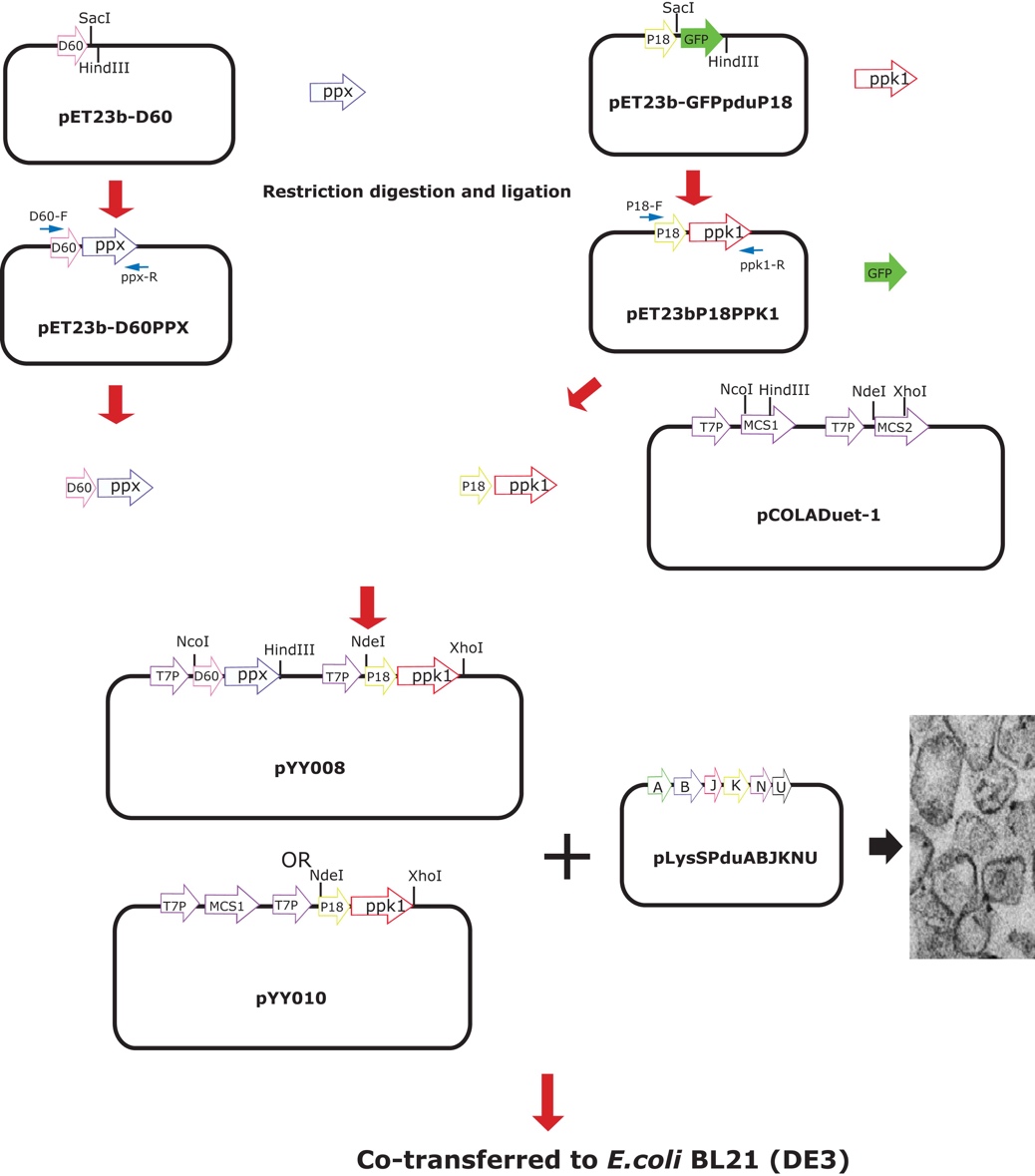 Fig. S2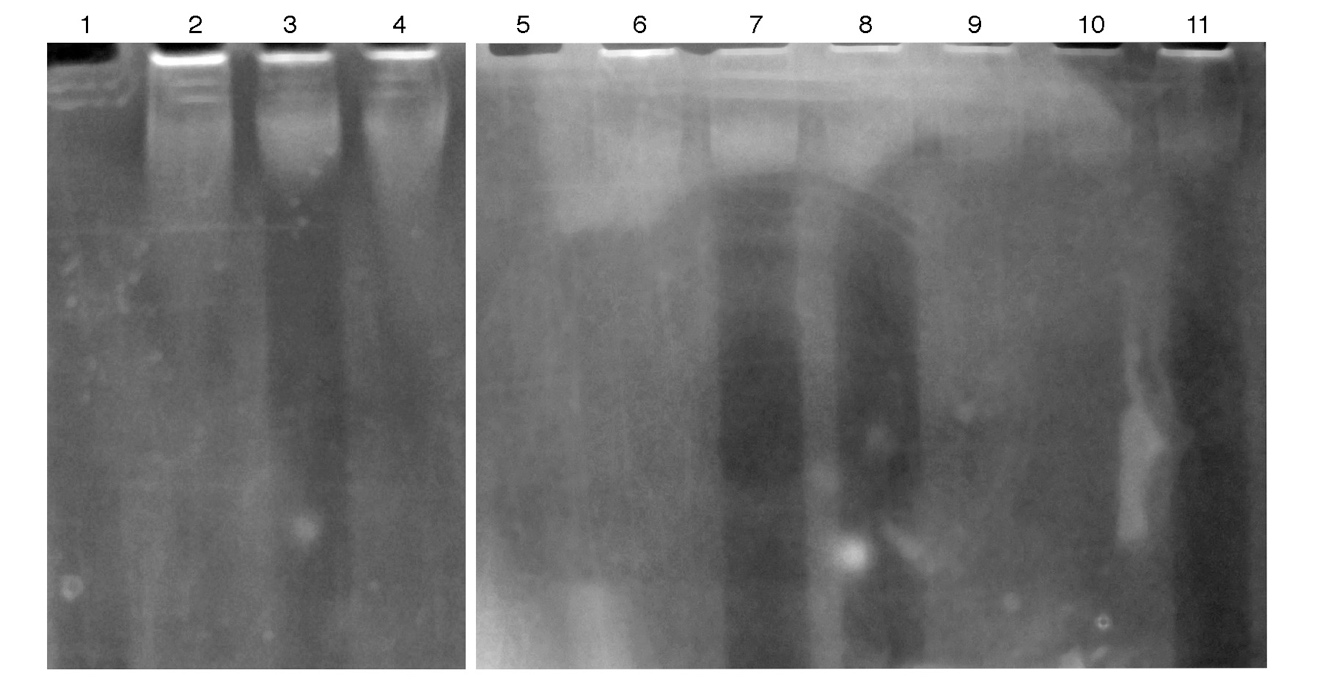 Figure LegendsFigure S1 Vector Cloning Strategy Figure S2 Size distribution of whole cell extracted polyphosphate. DAPIPAGE gel of polyphosphate extractions from E. coli quantified in Figure 3. Polyphosphate associated with DAPI is bleached by prior UV exposure andappears as a dark vertical band. High molecular weight shadows below theinoculation well correspond to lipid (extracts treated with micrococcal nuclease toremove DNA). Lane 1, 5 Sodium phosphate glass Type 45 (Sigma)Lane 2,3,4 Time zero extractions. Lane 6,7,8 time 24 hours Lane 9,10,11 time 48hours. Lane 2,6,9 E.coli BL21 (DE3) control. Lane 3,7,10 E. coli BL21 (DE3)pML1 (p18ppk1). Lane 4,8,11 E.coli BL21 (DE3) pML1 (p18ppk1)pLysSPduABJKNU . NameSequence (5’-3’)PPK1-FAGTGAGCTCATGGGTCAGGAAAAGCTATACATCGAAAAAGAACTCPPK1-RAATAAAGCTTTTATTCAGGTTGTTCGAGPPX-FGGATCCAAATGGAAGGACGTTTCCGTPPX-RGAATTCCCCGCAAAGTATTAAGCGGACYCDuetUP1GGATCTCGACGCTCTCCCTDuetDOWN1GATTATGCGGCCGTGTACAADuetUP2PrimerTTGTACACGGCCGCATAATCT7 Terminator Primer.GCTAGTTATTGCTCAGCGG